NAME: BASSEY SAVIOUR JOSEPHMATRIC NO. : 16/ENG05/015DEPARTMENT: MECHATRONICS ENGINEERING Course: ENG 382 - ENGINEERING MATHEMATICS    1 function [dQdt] = Saviour(t,Q)   2   3 dQdt(1)= -((0.03)*m(1))+ ((0.005)*m(2))+1;   4 dQdt(2)= ((0.03)*m(1))-((0.018)*m(2))+ ((0.0075)*m(3));   5 dQdt(3)= ((0.013)*m(2))-((0.0325)*m(3));   6   7 dQdt=dQdt';   8 endcommandwindowclearclcclose all5  width= [0:1:1200];initial= [0 0 0];[t,dQ]=ode45(@Saviour,width,initial);figure(1)subplot(3,1,1)10   plot(t,dQ(:,1),'green-o')xlabel('Time(min)')ylabel('Volume(Litre)')legend('Tank 1', 'Location','South')grid ongrid minor title('Figure 1:Dynamic Responses of theTanks')subplot(3,1,2)18   plot(t,dQ(:,2),'blue--*')xlabel('Time(min)')ylabel('Volume(Litre)')legend('Tank2',	'Location','South')grid ongrid minorsubplot(3,1,3)25   plot(t,dQ(:,3),'red-.+')xlabel('Time(min)')ylabel('Volume(Litre)')legend('Tank 3', 'Location', 'South')grid ongrid minor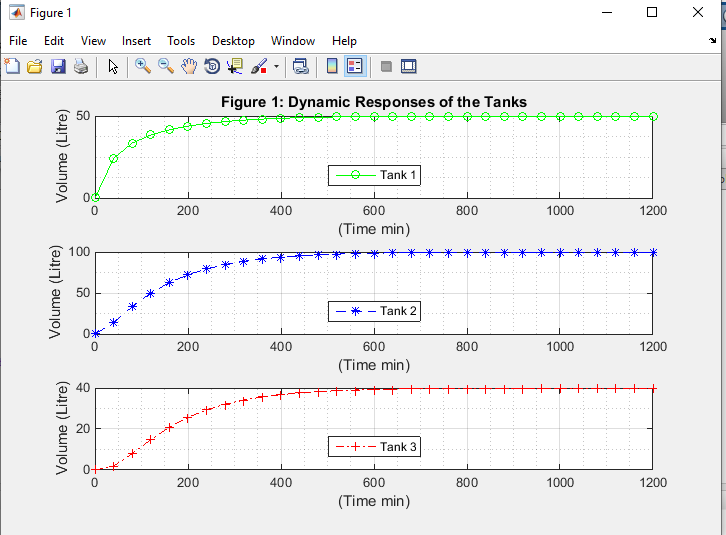 